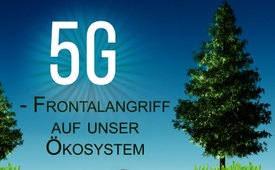 5G - Frontalangriff auf unser Ökosystem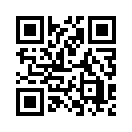 Die Mobilfunklobby verspricht uns mit dem Ausbau des 5G-Netzes nie dagewesene Möglichkeiten – doch zu welchem Preis? Eine Schweizer Jungbäuerin berichtet von ihren Erfahrungen mit einem viel besseren Kommunikationssystem: Der Natur.In der Zeitung „Schweizer Bauer“ erschien am 23.3.2019
folgender Leserbrief einer Jungbäuerin: „Die Mobilfunklobby verspricht uns mit dem Ausbau des 5G-Netzes nie dagewesene Möglichkeiten, weil auf einmal alle Gegenstände, einschließlich uns Menschen, miteinander kommunizieren können. Z.B. kann mein Kühlschrank mir melden, wenn die Milchflasche leer ist – toll – doch zu welchem Preis? Glauben Sie mir, ich kenne ein viel besseres Kommunikationssystem. Es ist die Natur, die mich Tag für Tag aufs Neue lehrt, dass das ganze Bodenleben, alles was auf der Erde wächst und weidet, miteinander kommuniziert und zusammenwirkt als seien sie eins. Doch genau dieses System soll nun von wirtschaftsgesteuerter Menschenhand einer noch nie dagewesenen Strahlenumgebung ausgesetzt werden […]. Nein danke! Wir brauchen diesen Ausbau nicht, was wir Menschen brauchen ist die Verbundenheit zur Natur, die uns erkennen lässt, dass wir längst
Teil eines perfekten Kommunikationssystems sind! Darum lassen wir nicht zu, dass unsere Bauernhöfe und sämtliche dazugehörigen Lebewesen diesem unverantwortlichen 5G-Experiment ausgesetzt werden. [...]“von db.Quellen:Schweizer Bauer, 23.03.2019Das könnte Sie auch interessieren:#5G-Mobilfunk - www.kla.tv/5G-MobilfunkKla.TV – Die anderen Nachrichten ... frei – unabhängig – unzensiert ...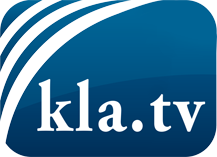 was die Medien nicht verschweigen sollten ...wenig Gehörtes vom Volk, für das Volk ...tägliche News ab 19:45 Uhr auf www.kla.tvDranbleiben lohnt sich!Kostenloses Abonnement mit wöchentlichen News per E-Mail erhalten Sie unter: www.kla.tv/aboSicherheitshinweis:Gegenstimmen werden leider immer weiter zensiert und unterdrückt. Solange wir nicht gemäß den Interessen und Ideologien der Systempresse berichten, müssen wir jederzeit damit rechnen, dass Vorwände gesucht werden, um Kla.TV zu sperren oder zu schaden.Vernetzen Sie sich darum heute noch internetunabhängig!
Klicken Sie hier: www.kla.tv/vernetzungLizenz:    Creative Commons-Lizenz mit Namensnennung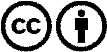 Verbreitung und Wiederaufbereitung ist mit Namensnennung erwünscht! Das Material darf jedoch nicht aus dem Kontext gerissen präsentiert werden. Mit öffentlichen Geldern (GEZ, Serafe, GIS, ...) finanzierte Institutionen ist die Verwendung ohne Rückfrage untersagt. Verstöße können strafrechtlich verfolgt werden.